Music Available on iTunes – 3:54 min / 125 BPM

(Intro 16 counts on lyrics)
 
S1: R DOROTHY, FWD L LOCK SHUFFLE, SIDE R, RECOVER L, 1/4 R SAILOR
1 2 &		Step R forward to R diagonal, Lock L behind R, Step R side (Dorothy step)
3 & 4		Step L forward, Step R behind L, Step R forward 
5 6		Step R to R side, Recover L to L side
7 & 8		Turn 1/4 R stepping R behind L, Step L to L side, Step R forward (sailor step) (3.00)
S2: L SWAY ROCK, RECOVER SWITCH, R SWAY ROCK RECOVER SWITCH, L FWD, 1/2 R PIVOT, 1/2 R TURNING SHUFFLE
1 2 &		Sway Rock L forward, Recover R, Step L beside R
3 4 &		Sway Rock R forward, Recover L, Step R beside L
5 6 		Step L forward, 1/2 R pivot (9.00)
7 & 8		Make a 1/2 turn as you step L R L (1/2 turn shuffle) (3.00)

S3: R HEEL HOLD, TOG, L HEEL, TOG, R HEEL, TOG, STEP L FWD, RECOVER R, TOUCH L BACK, REVERSE 1/4 L STEPPING L TO L SIDE
1 2 &		Step R heel forward, Hold, Step R beside L
3 & 4 &		Step L heel forward, Step L beside R, Step R heel forward, Step R beside L
5 6 		Step L forward, Recover R, 
7 8		Touch L back, Turn 1/4 L stepping L to L side (12:00)

S4:  CROSS R OVER L, RECOVER L, R SIDE, L RECOVER, CROSS R SAMBA ON R DIAGONAL, ROCK L FWD, RECOVER R ##
1 2 3 4 		Cross R over L, Recover L, Rock step R to R side, Recover L5 & 6		Cross R over L Step L to L side, Recover R turning 1/8 R (Cross Samba step) (1.30)
7 8		Step L forward, Recover R (still on R diagonal) ##
S5: L BEHIND, SIDE, CROSS, SIDE, HINGE 3/4 SHUFFLE LRL, R FWD, L KICK BALL CHANGE
1 & 2 3 		Straightening up to 3.00 Step L behind R, Step R to R side, Cross L over R, Step R to R side4 & 5 6		Hinge 3/4 L shuffle LRL, step R forward (6.00)
7 & 8		L Kick ball change
S6: L FWD, 1/2 R PIVOT, 1/2 R TURNING SHUFFLE LRL, ROCK R BACK, RECOVER L, FULL TURN L #
1 2 3 & 4 		Step L forward, 1/2 pivot R, R Turning 1/2 R Shuffle LRL5 6		Rock R back, Recover L 7 8		Turn 1/2 L stepping R back, Turn 1/2 L stepping L forward (6.00) #


# Tag: At the end of wall 5 add the following steps before Restarting the dance (6:00)
R DOROTHY, STEP L TO L SIDE, TAP R BESIDE L1 2 & 3 4 		Step R forward to R diagonal, Lock L behind R, Step R forward, Step L forward, Tap R beside L 
## Restart: On wall 7 dance to count 32, Tap R beside L for count 32 and restart (12.00) This is the instrumental wall.


Mark Simpkin – Southern Cross Line Dancers – www.southerncrosslinedance.commsimpkin@bigpond.net.au   M 0418 440 402YouTube - Southern Cross LinedancersLet’s Get It	Count: 48		Wall: 2		Level: Intermediate 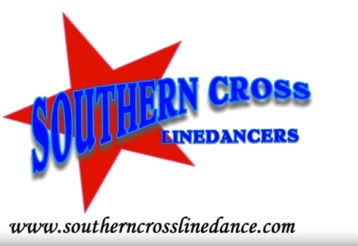 Choreographer: Mark Simpkin – for Winter Wipeout 2022 version 1	Music: Like I Love Country Music by Kane Brown